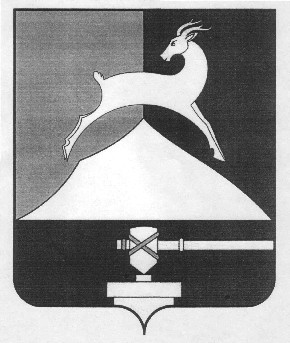 Администрация Усть-Катавского городского округаЧелябинской областиПОСТАНОВЛЕНИЕОт  08.07.2014г.					                                           №  685О внесении изменений в постановлениеадминистрации Усть-Катавского городскогоокруга от 17.08.2012г. №  959«Об утверждении порядка предоставлениягрантов начинающим   предпринимателямна создание собственного дела»	В соответствии с  Бюджетным кодексом Российской Федерации от 31.07.1998г. № 145-ФЗ, администрация Усть-Катавского городского округа ПОСТАНОВЛЯЕТ:	1.Внести изменения в преамбулу постановления администрации Усть-Катавского городского округа  от 17.08.2012г. № 959 «Об утверждении порядка предоставления грантов начинающим предпринимателям на создание собственного дела», заменив слова «муниципальной целевой Программы «Развития малого и среднего предпринимательства в Усть-Катавском городском округе на 2012-2014 годы», утвержденной постановлением администрации Усть-Катавского городского округа от 14.11.2011г. № 1180» на слова «муниципальной Программы «Развития малого и среднего предпринимательства в 2014 году», утвержденной постановлением администрации Усть-Катавского городского округа от 31.12.2013г. № 1889».	2. В пункте 4  Порядка  предоставления грантов начинающим предпринимателям на создание собственного дела заменить слова «муниципальной целевой Программы «Развития малого и среднего предпринимательства в Усть-Катавском городском округе на 2012-2014 годы», утвержденной постановлением администрации Усть-Катавского городского округа от 14.11.2011г. № 1180» на слова «муниципальной Программы «Развития малого и среднего предпринимательства в 2014 году», утвержденной постановлением администрации Усть-Катавского городского округа от 31.12.2013г. № 1889».          3.Начальнику общего отдела администрации Усть-Катавского городского округа (Толоконникова О.Л.) обнародовать (опубликовать) данное постановление, а также разместить на официальном  сайте администрации.	4. Организацию выполнения настоящего постановления возложить на заместителя главы Усть-Катавского городского округа – начальника Управления  имущественных и земельных отношений Алфёрову Е.И.          5. Контроль за исполнением настоящего постановления оставляю за собой.Глава Усть-Катавскогогородского округа                                                                    Э.В.АлфёровСОГЛАСОВАНО:Заместитель главы Усть-Катавскогогородского округа – начальник Управленияимущественных и земельных отношенийадминистрации Усть-Катавского городскогоокруга                                                                                               Е.И.Алфёрова начальник отдела социально-экономическогоразвития и размещения муниципальногозаказа администрации городского округа                                    Л.М.Мамаева					Начальник юридического отделаадминистрации городского округа                                              М.С.СиротинаНачальник общего отдела администрации городского округа                                       О.Л.Толоконникова Рассылка: 	в дело – 1                     в отдел социально-экономического	развития и                     размещения муниципального заказа – 1 	                    в юридический отдел – 1+ эл.версия                     в прокуратуру – 1 Исполнитель:М.А.Мальцева ведущий специалист отдела социально-экономического развития и размещения муниципального заказа администрации Усть-Катавского городского округа